Publicado en  el 05/05/2015 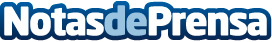 Nuevo Kia VengaDatos de contacto:Nota de prensa publicada en: https://www.notasdeprensa.es/nuevo-kia-venga_1 Categorias: Automovilismo Industria Automotriz http://www.notasdeprensa.es